Nauczanie zdalne- 30.04.2020r.Temat: Mali odkrywcy przeprowadzają doświadczenia.1. Przelać albo przesypać – zabawa badacza, segregowanie produktów na sypkie i płynne.Przygotowujemy butelkę z wodą i pojemnik z solą.Prosimy dziecko, aby napełniło wodą inną butelkę lub szklankę.Pytamy dziecko, co właśnie zrobiło, dążąc do uzyskania określenia „przelać”.Następnie dziecko przekłada sól do innego naczynia oraz znowu określa czynność – „przesypywanie”.Pokazujemy dzieciom obrazki różnych artykułów, a one określają, czy się je przelewa czy przesypuje.Dzieci sprawdzają swoje przypuszczenia. W tym celu mogą przelać sok, mleko, a przesypać piasek, dowolne ziarna.Po przeprowadzeniu doświadczeń wprowadzamy termin:- „płyny” jako nazwa uogólniająca na wszystko, co przelewamy,- „materiały sypkie”, czyli te, które przesypujemy.2. Co jest dłuższe? – zabawa matematyczna, szacowanie długości przedmiotów.Kładziemy na dywanie różne przedmioty, np. sznurówka, kredka, szalik, wstążka, długopis, linijka, kreatywny drucik, pasek, kartka, tubka z pastą do zębów.Dziecko wybiera dwa spośród przedmiotów i określa „na oko”, który z nich jest dłuższy.Następnie sprawdza, czy miało rację, przykładając przedmioty do siebie.Przy mierzeniu należy zwracać uwagę na to, aby przedmioty właściwie się stykały.Powtarzamy zadanie, aż do wykorzystania wszystkich przedmiotów.3. Już to wiem, 5-latki Książka nr 4, s. 12 – zabawa edukacyjna z kartą pracy, utrwalenie wiadomości.Dzieci zaznaczają na karcie pracy artykuły do przelewania i do przesypywania oraz rysują przedmioty dłuższe i krótsze.4. Policz, ile jest – zabawa matematyczna, doskonalenie przeliczania do 10.Do tej zabawy można wykorzystać różne liczmany np. klocki, kredki itp.Prosimy dziecko, aby ułożyło w trzech różnych miejscach:- 5 klocków w rzędzie,- 7 klocków w rzędzie,- 4 klocki w rzędzie.Następnie pytamy, ile klocków trzeba dołożyć do pierwszego rzędu, żeby było 10, ile do następnego i do kolejnego.W kolejnym etapie dzieci układają klocki lub przeliczają na palcach i podają kolejno odpowiedzi:- Ile trzeba dołożyć do 6, żeby było 10? - Ile trzeba dołożyć do 2, żeby było 10? - Ile trzeba dołożyć do 7, żeby było 10?.Zabawę możemy powtarzać kilka razy podając różne przykłady5. 5-latki Książka nr 4, s. 13 - karty pracyDzieci przeliczają mrówki i dorysowują tak, by w każdym rzędzie było ich 10.Wykazują się znajomością owadów oraz rozróżniają zwierzęta i rośliny.Poniżej dodatkowa karta pracy z edukacji matematycznej. Życzę miłego weekendu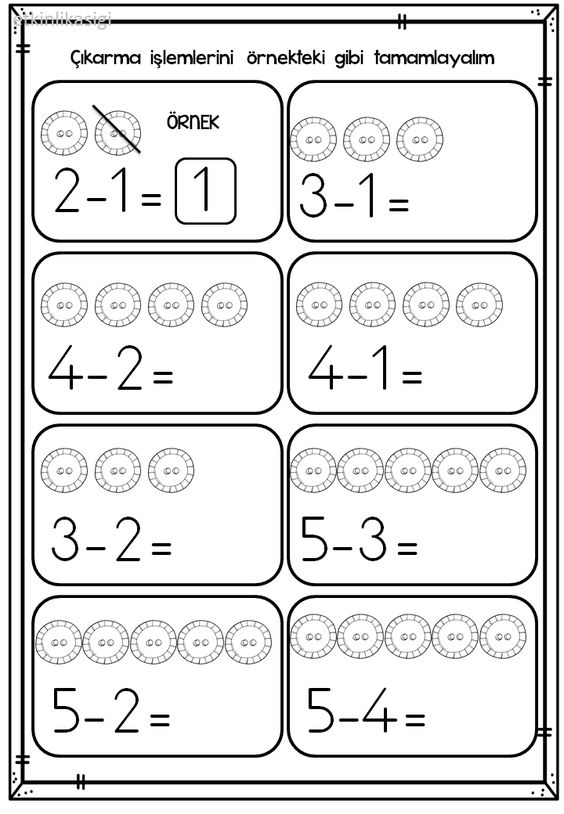 